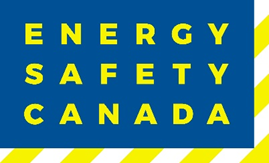 SMALL EMPLOYER AUDIT ACTION PLANDate Completing this form:Name of person completing this form:Use the above template to develop an action plan from the audit results. Deficiencies identified by the assessor, external auditor and/or the Certifying Partner reviewer should be itemized in this plan and completed before your next audit.Identified DeficiencyAction ProposedPerson(s) ResponsibleTarget DateAction TakenDate Completed